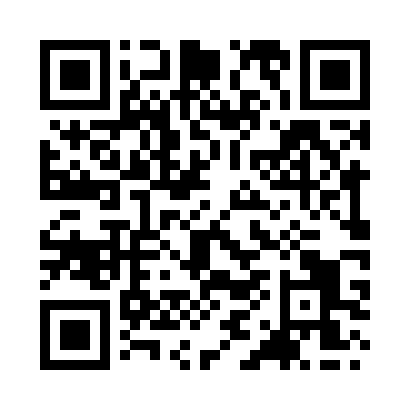 Prayer times for Invershin, Highland, UKMon 1 Jul 2024 - Wed 31 Jul 2024High Latitude Method: Angle Based RulePrayer Calculation Method: Islamic Society of North AmericaAsar Calculation Method: HanafiPrayer times provided by https://www.salahtimes.comDateDayFajrSunriseDhuhrAsrMaghribIsha1Mon2:514:211:227:1410:2211:522Tue2:524:221:227:1410:2111:513Wed2:524:231:227:1410:2111:514Thu2:534:241:227:1310:2011:515Fri2:544:251:227:1310:1911:516Sat2:544:261:227:1310:1811:507Sun2:554:281:237:1210:1711:508Mon2:564:291:237:1210:1611:499Tue2:564:301:237:1210:1511:4910Wed2:574:321:237:1110:1411:4811Thu2:584:331:237:1110:1211:4812Fri2:594:351:237:1010:1111:4713Sat3:004:361:237:0910:1011:4614Sun3:014:381:247:0910:0811:4615Mon3:014:401:247:0810:0711:4516Tue3:024:411:247:0710:0511:4417Wed3:034:431:247:0710:0411:4418Thu3:044:451:247:0610:0211:4319Fri3:054:471:247:0510:0011:4220Sat3:064:481:247:049:5911:4121Sun3:074:501:247:039:5711:4022Mon3:084:521:247:029:5511:3923Tue3:094:541:247:019:5311:3824Wed3:104:561:247:009:5111:3725Thu3:114:581:246:599:4911:3626Fri3:125:001:246:589:4711:3527Sat3:135:021:246:579:4511:3428Sun3:145:041:246:569:4311:3329Mon3:155:061:246:559:4111:3230Tue3:165:081:246:539:3911:3131Wed3:175:101:246:529:3711:30